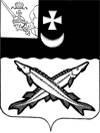 ПРЕДСТАВИТЕЛЬНОЕ СОБРАНИЕБЕЛОЗЕРСКОГО МУНИЦИПАЛЬНОГО РАЙОНАРЕШЕНИЕОт _____________________№ ____О внесении изменения в решение Представительного Собрания района от 31.08.2021 № 46В соответствии со ст. 18 Устава района и в целях приведения муниципального правового акта в соответствие с действующим законодательством,  Представительное Собрание Белозерского муниципального района РЕШИЛО:           1. Внести в решение Представительного Собрания района от 31.08.2021 № 46 «О внесении изменений и дополнений в решение Представительного Собрания района от 17.03.2017 № 19» изменение, исключив в пункте 1 подпункт 1.2.          2. Настоящее решение подлежит опубликованию в районной газете «Белозерье» и размещению на официальном сайте Белозерского муниципального района в информационно-телекоммуникационной сети «Интернет».Глава района: 					                                    Е.В. Шашкин